Notes 3-5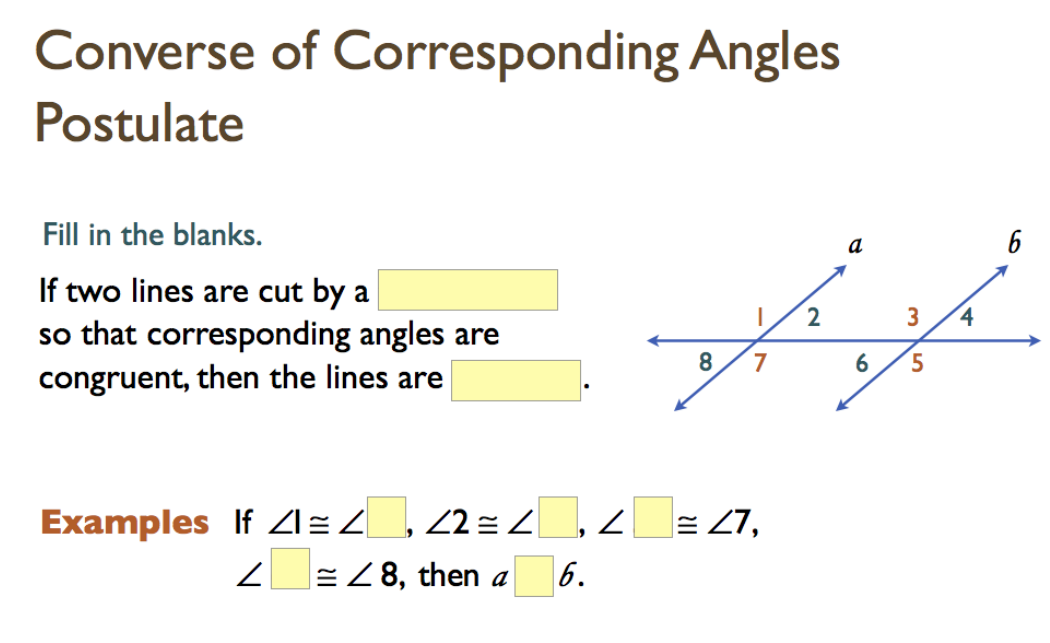 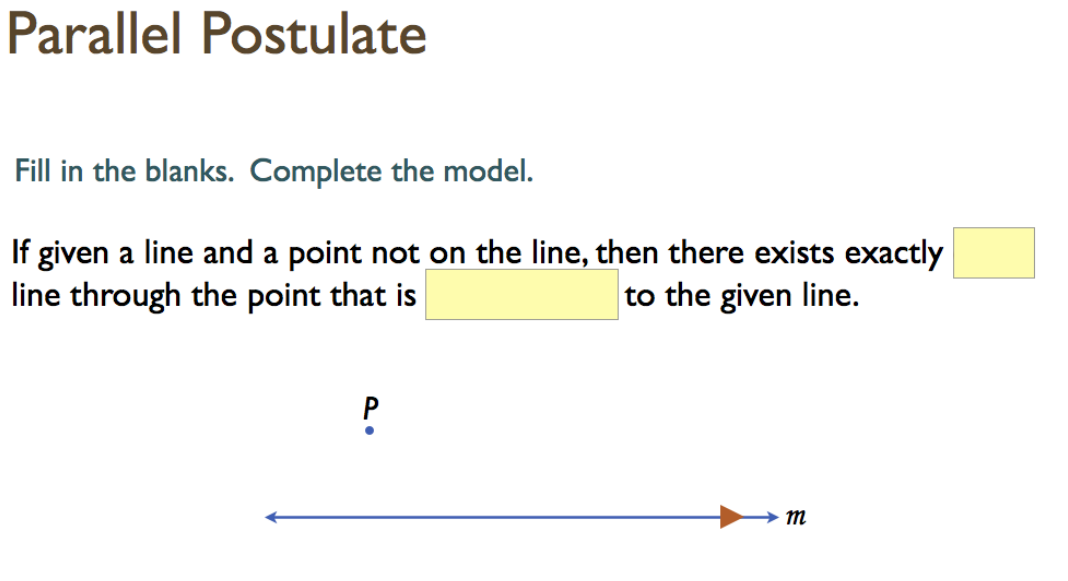 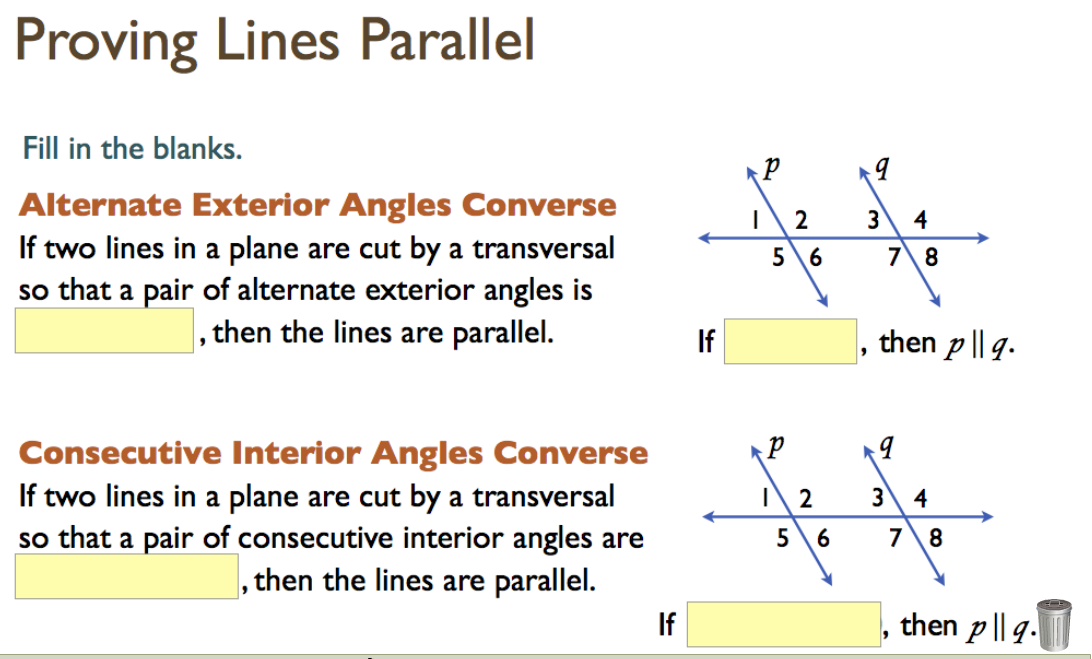 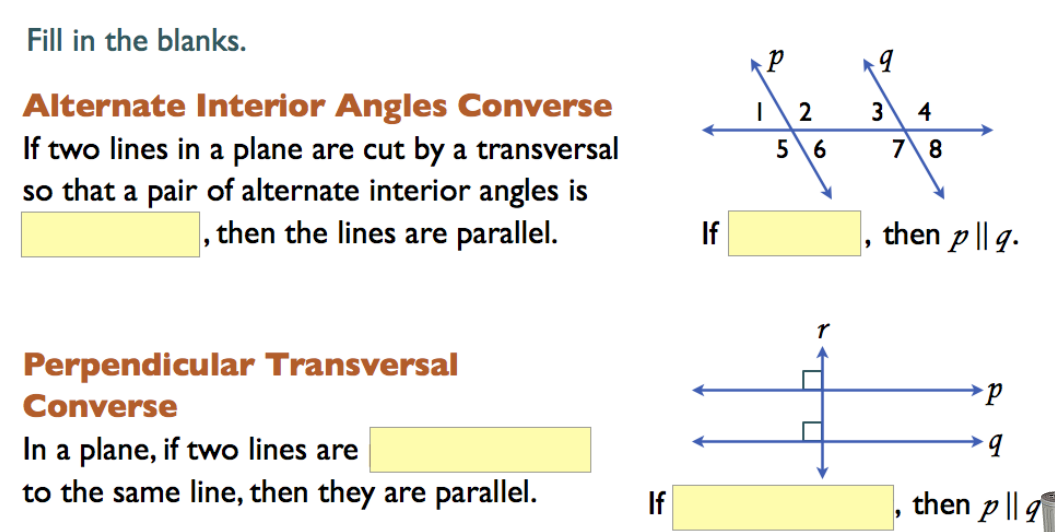 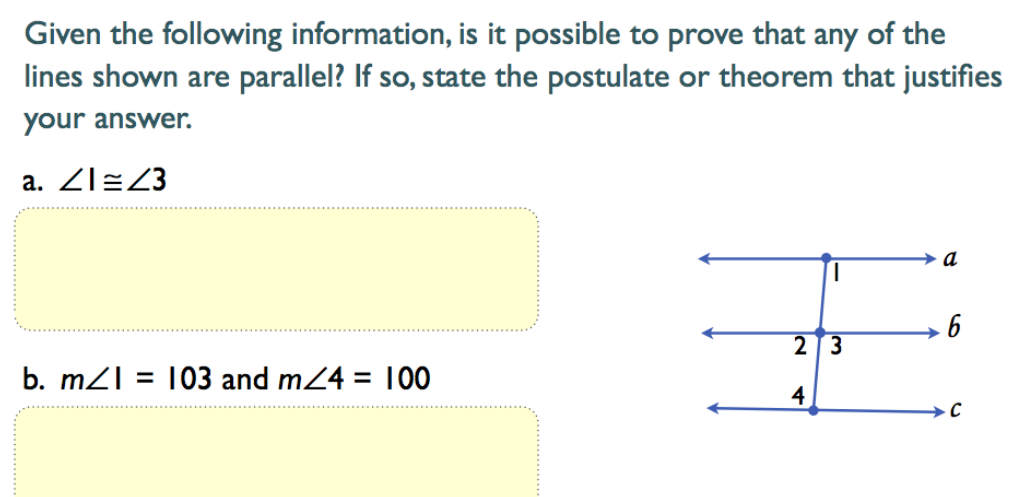 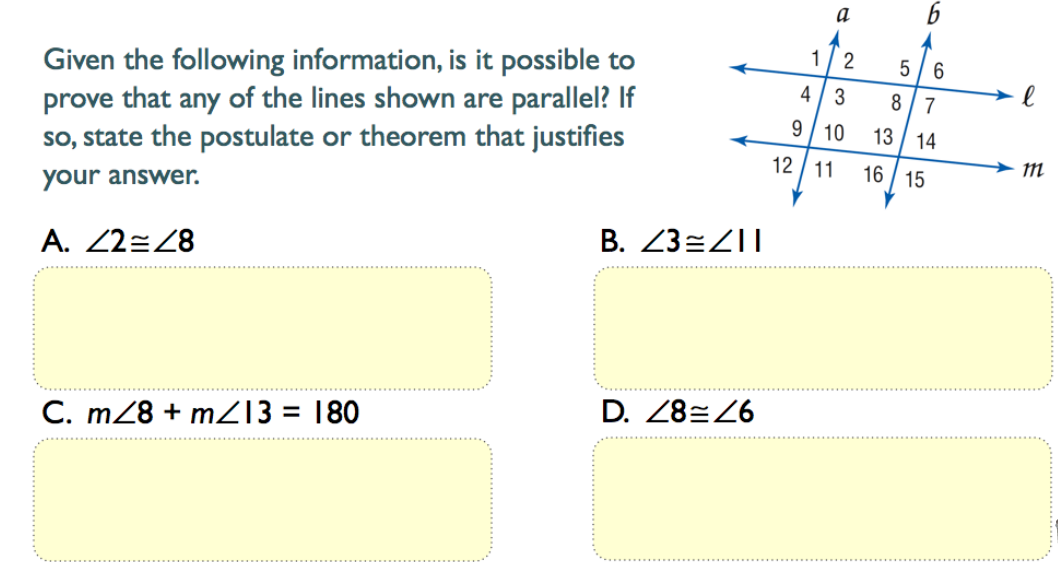 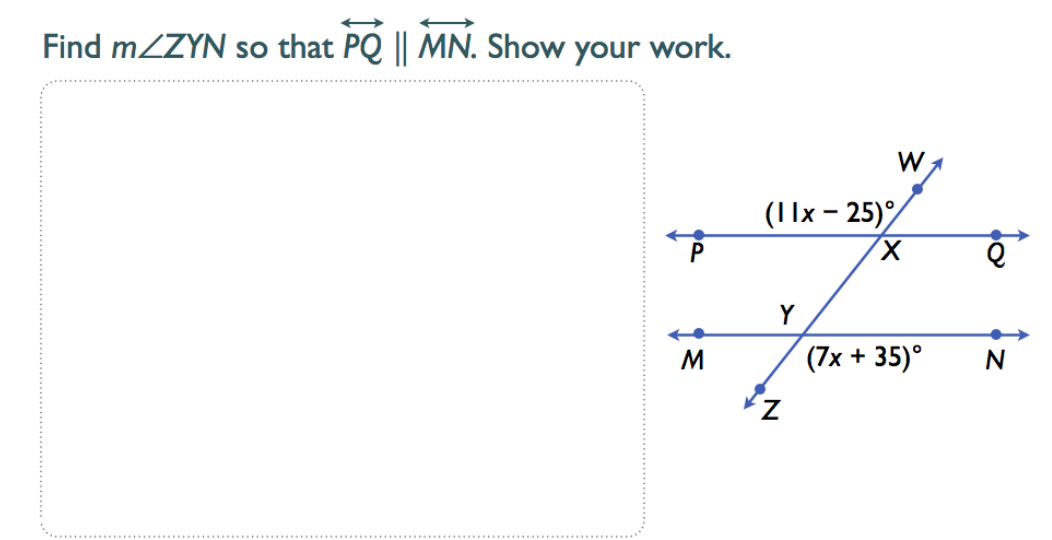 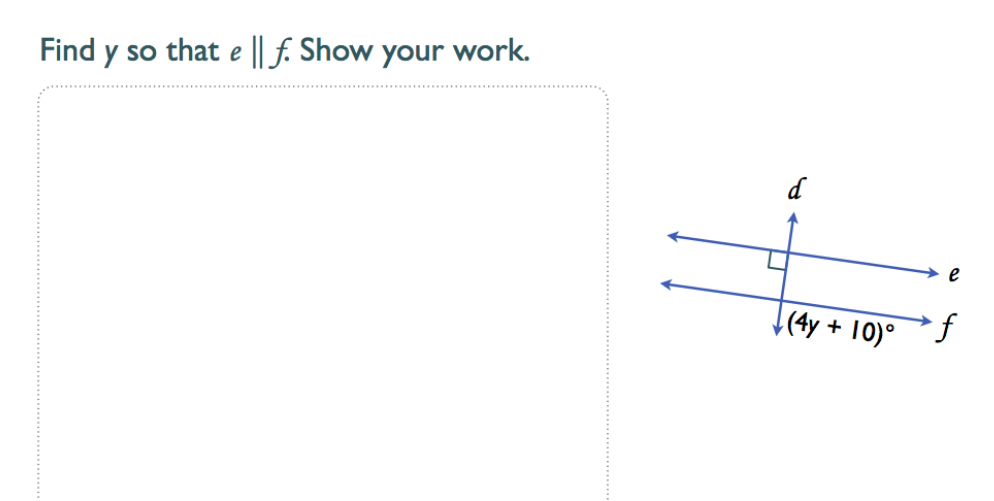 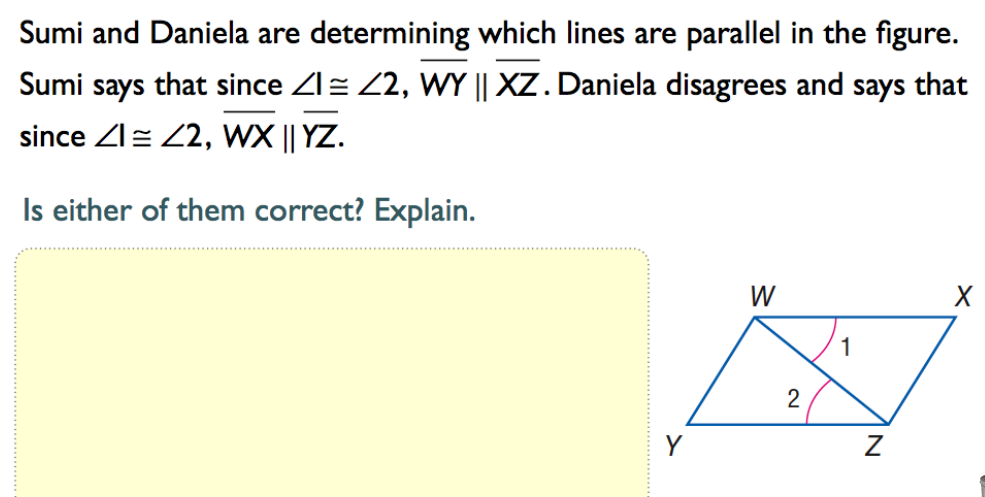 